 Colegio Santa María de Maipú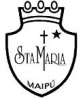  Departamento de Artes, Tecnología y Música RUBRICA DE AUTOEVALUACION PARA EL ESTUDIANTE DE GUIA Nº 1 DE AUTOAPRENDIZAJE TECNOLOGIA Iº MEDIO Nombre_______________________________________ Curso:_______ Fecha: ____Autoevalúa el logro y desempeño obtenido en tu trabajo. Escribe los puntajes en la sección puntaje.  Pega en tu cuaderno de la asignatura esta pauta para presentar al retorno a clases. INDICADORES EXCELENTE (4) BUENO (3)SUFICIENTE (2)INSUFICIENTE (1) PUNTAJE Formato   He realizado mi trabajo en cartón piedra de ¼ de mercurio. He forrado el cartón con cartulina de color u otro tipo de papel He realizado mi trabajo en cartón piedra de ¼ de mercurio. Sin forrar con ningún tipo de papel o cartulina He realizado mi trabajo en un pliego de cartulina He realizado mi trabajo en una hoja de block Oficio y limpieza Mi trabajo se encuentra limpio y ordenado según todo lo requeridoMi trabajo se encuentra con algunas manchas, borrones o doblecesMi trabajo se encuentra bastante sucio. Podría mejorarMi trabajo se encuentra sucio y descuidadoAspectos estéticos Mi trabajo posee un estilo o línea de diseño de acuerdo al tema trabajado, según la novela elegida. Por ejemplo, estilo marino, estilo espacial, etc. Posee elementos decorativos que se identifican con el estilo de mi proyecto.Mi trabajo posee un estilo de diseño, pero no necesariamente este esta de acuerdo con la temática de la novela elegida. Por ejemplo, la temática es marina, pero yo he pegado estrellas decorativas. Mi trabajo no posee un estilo de diseño en relación a la novela elegida, solo posee cartulina de color en el fondo. No he aplicado ningún estilo o aspecto estético en mi trabajo. Solo es una hoja de block blanca en el fondo Información solicitada Mi trabajo presenta los tres aspectos solicitados para la información:  Breve resumen de la novela, biografía de Julio Verne, descripción del objeto como es en el libro. Mi trabajo presenta solo 2 de los 3 aspectos solicitados para la información:  Breve resumen de la novela, biografía de Julio Verne, descripción del objeto como es en el libro.   Mi trabajo presenta solo 1 de los 3 aspectos solicitados para la información:  Breve resumen de la novela, biografía de Julio Verne, descripción del objeto como es en el libro.   Mi trabajo no presenta información solicitada Dibujos Mi trabajo presenta los dibujos solicitados, hechos a mano y pintados. Objeto como es en la novela y el mismo objeto como yo lo imagino en el futuro Mi trabajo presenta los dibujos solicitados, hechos a mano, pero sin pintar. Objeto como es en la novela y el mismo objeto como yo lo imagino en el futuroMi trabajo presenta solo uno de los dibujos solicitados hechos a mano. El objeto como es en la novela o el objeto como lo imagino en el futuro Mi trabajo no presenta los dibujos solicitados. He pegado recortes. Requerimientos básicos Mi trabajo presenta título con letras confeccionadas a mano, un sobre y el resumen del libro en un formato circular u otra propuesta creativa ( forma de nube, de cohete, etc). Mi trabajo presenta titulo con letras de goma eva pegadas. Un sobre y resumen del libro en formato circular Mi trabajo presenta título escrito con plumón y resumen del libro impreso y pegado en una hoja de oficio.  No he confeccionado el sobre. Mi trabajo solo presenta titulo escrito con plumón. No he confeccionado el sobre y tampoco el resumen del libro. Responsabilidad con el trabajo asignado Tiempo: dos semanas Sí, he realizado todo lo que tenía que hacer en el tiempo asignado para elloHe hecho casi todo lo que tenía que hacer en el tiempo asignadoHe hecho mucho menos de lo que tenía que hacer y no he respetado el tiempo asignadoNo he hecho nada